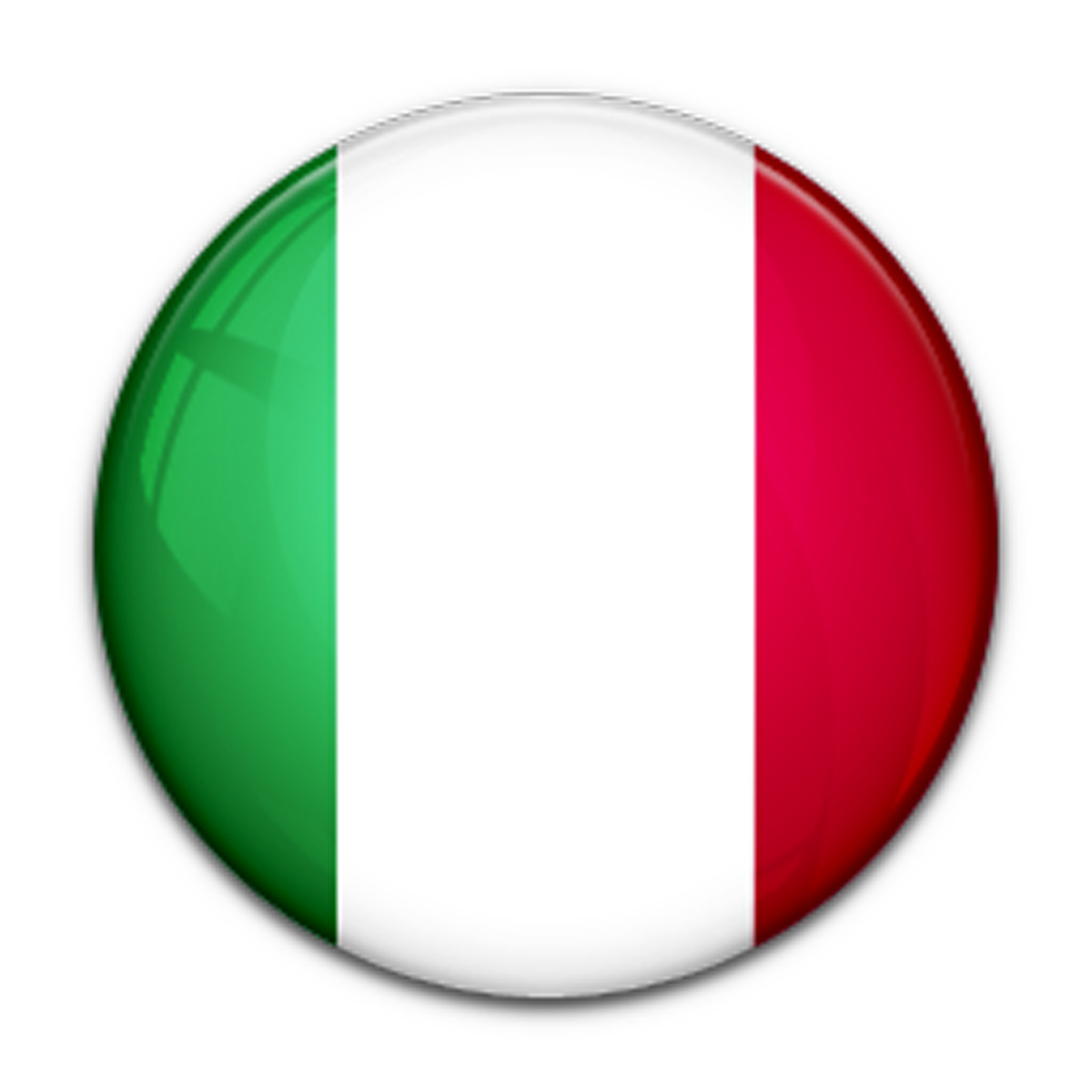 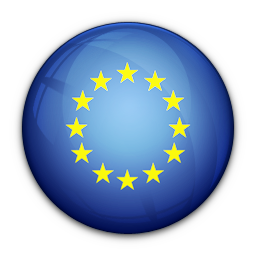 GENEL EVRAK LİSTESİİTALYADaha fazla bilgi için lütfen www.vizekolay.com ya da www.vizeizmir.com adresini ziyaret ediniz.İlgili kuralların gerekliliklerini yerine getirmek müracaat sahibinin sorumluluğunda olduğundan,  belirtilen dokümanların sunulmaması başvurunun reddedilmesi için gerekçe oluşturacaktır. Vize görevlisi kararını sunmuş olduğunuz kanıtlar doğrultusunda verecektir. Vize görevlilerinin kişisel koşullarınız kadar, başvurunuzun nedenlerini de anlamaları büyük önem taşımaktadır. Bu nedenle, evrakların mümkün mertebe eksiksiz olarak hazırlanması ve Konsolosluğa sunulması son derece önemlidir.Gerekli olan tüm evraklarınız düzenlenmekte, başvuru formlarınız doldurulmakta, zorunlu Seyahat Sağlık Sigortanız tarafımızca yapılmakta, kısacası dosyanız eksiksiz olarak tarafımızca profesyonel bir şekilde hazırlanmaktadır. İstenen Evraklar Listesi: 1. Tam ve eksiksiz doldurulmuş ve şahsen imzalanmış Schengen Başvuru Formu (tarafımızca doldurulmaktadır),2. İçinde boş vize sayfaları bulunan geçerli pasaport, 3. Eğer varsa eski pasaportlarınız,4. İki adet yakın zamanda çekilmiş ve usulüne uygun biyometrik fotoğraf,5. Geçerli pasaportunuzun 1-4e kadar olan sayfalarının fotokopileri,6. Seyahat süresinin tamamını kapsayan 30.000.- EURO değerinde seyahat sigortası (tarafımızca yapılmaktadır),7. Gidiş-dönüş uçak / tren / otobüs bileti rezervasyonu (Konsoloslukça bilet aslı talep edilebilir),8. Konaklama yer tanımı; otel rezervasyonu (Konsoloslukça ödeme makbuzu talep edilebilir),9. Maddi Durumu Gösterir Belgeler a. Maaş bordroları veya gelirinizi gösterir belgeler [asılları + fotokopileri] b. Çalıştığınız ya da sahibi olduğunuz firmanın belgeleri: Ticaret Oda Kaydı, en son Vergi Levhası, İmza Sirküleri, Ticaret Sicil Gazetesi, İşe Giriş Bildirgesi, İzin Yazısı, SGK Hizmet Dökümü, vs. [fotokopileri],c. Banka cüzdanları veya Banka Yazıları (asılları + fotokopileri - Minimum son 3 aya ait hesap hareketleri - Özellikle bu amaç için bankanızdan antetli kağıda hesap dökümü istenebilir. Banka evrakları kaşeli ve imzalı olmalıdır.d. Şayet çalışmıyor iseniz, ailenizin maddi durumunu gösterir belgeler örneğin onların maaş bordroları, banka cüzdanları. [asılları + fotokopileri], e. Malvarlığınız varsa bunu kanıtlayıcı belgeler tapu, araç ruhsatı, vs.f. Limiti en yüksek 1 ya da 2 kredi kartınızın son ekstresi (bankadan kaşe/imzalı + kart limitinin gözükmesi gerekmektedir),10. Eğer çalışıyor iseniz, izinli olduğunuzu belgeleyen antetli bir kağıda yazılmış, işvereninizden resmi bir yazı [aslı + fotokopisi],11. Eğer öğrenci iseniz, öğrenci belgeniz [aslı + fotokopisi] 12. Eğer emekli iseniz, minimum son 3 aylık aldığınız emekli maaşını gösterir (kaşe ve imzalı) belge,13. Sponsorunuzdan(eğer varsa): Sponsorunuz tarafından doldurulmuş ilgili davet mektubu [aslı + fotokopisi]- Sponsorun maddi imkânlarını gösterir belgeler (minimum son 3 aylık banka dökümü ve maaş bordroları) (e-posta yoluyla tarafımıza gönderilebilir)- Sponsorun pasaport/kimlik kartı fotokopisi ve iletişim bilgileri (Telefon, adres ve e-posta) (e-posta yoluyla tarafımıza gönderilebilir)14. 18 yaşının altında anne-baba/veli ile seyahat etmeyen tüm çocuklar, yanlarında anne-baba/velileri tarafından seyahat etmelerine izin verdiklerini teyit eden noter tasdikli muvafakatname [aslı+fotokopisi],15. Vukuatlı nüfus kayıt örneği. Başvuru sahibi evli ise eşi ve çocuklarıyla birlikte listelendiği şu anki kütüğü ve anne, baba ve kardeşleriyle listelendiği evlenmeden önceki eski kütüğü ayrı ayrı çıkartılacaktır,16. Durumunuzun gerekli ve eksiksiz bir biçimde açıklandığı dilekçe (durumunuz incelenerek ve talepleriniz göz önünde bulundurularak tarafımızca hazırlanmaktadır).LÜTFEN DİKKAT (a)   Vize ücreti iade edilmez. (b)   Türkiye'de oturma izni olmayanların başvuruları kabul edilmeyebilir. (c)   Lütfen yukarıda belirtilen maddelere ek olarak başka belgeler de getirmeniz istenebileceğini biliniz. 